 Iowa Department					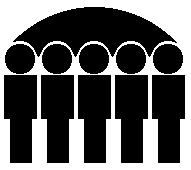 Of Human ServicesKevin W. Concannon, Director	  			 SUPPLEMENTAL SECURITY INCOME PROGRAMMarch 2006Supplemental Security Income (SSI)-The expenditures reported in this section are paid to Iowa residents under the federally administered Supplemental Security Income program.  All expenditures reported in this section are 100% federal dollars.State of Iowa Supplemental Monies - (Federal Adm) -The expenditures reported in this section are administered by the federal Social Security Administration onBehalf of the State of Iowa and reimbursed by the State of Iowa.  These expenditures are made for personsreceiving assistance under the Mandatory, Family Life Home, Blind Allowance, or Dependent Personcategories of the State Supplementary Assistance program.  Expenditures are 100% state funded.State of Iowa Supplemental Monies - Iowa Adm/IHHRC-The expenditures reported in this section are administered by the State of Iowa, are 100% state funded,and are for payments to individuals receiving in-home health-related care services under the StateSupplementary Assistance program.Standard Reporting Unit	Prepared by:   Bureau of Research Analysis	Statistical Research AnalystDivision of Results Based Accountability	(515) 281-4695 S470A038-A                                      IOWA DEPARTMENT OF HUMAN SERVICES                         PAGE                  1                                       SUPPLEMENTAL-SECURITY INCOME PROGRAM FOR MARCH 2006                 DATE PRINTED 05-24-2006 ************************************************************************************************************************************  COUNTY   ADAIR                                         STATE OF IOWA SUPPLEMENTATION MONIES                                               ------------------------------------------------------                           SSI                         FEDERAL                                                      IOWA                                                         ADM                                                     ADM/IHHRC                       NO.          AMT             NO.          AMT                                          NO.          AMT AGED                    1           25.00            0             .00                                         0             .00 BLIND                                 .                            .                                                         . DISABLED                3        1, 91.                            .                                                         .  TOTALS                 4        1,116.                            .                                           1          48 .55 ************************************************************************************************************************************  COUNTY   ADAMS                                         STATE OF IOWA SUPPLEMENTATION MONIES                                               ------------------------------------------------------                           SSI                         FEDERAL                                                      IOWA                                                         ADM                                                     ADM/IHHRC                       NO.          AMT             NO.          AMT                                          NO.          AMT AGED                    0             .00            0             .00                                         0             .00 BLIND                                 .                            .                                                         . DISABLED                              .                            .                                                         .  TOTALS                               .                            .                                                         . ************************************************************************************************************************************  COUNTY   ALLAMAKEE                                     STATE OF IOWA SUPPLEMENTATION MONIES                                               ------------------------------------------------------                           SSI                         FEDERAL                                                      IOWA                                                         ADM                                                     ADM/IHHRC                       NO.          AMT             NO.          AMT                                          NO.          AMT AGED                    2          284.00            0             .00                                         0             .00 BLIND                                 .                            .                                                         . DISABLED                6        2,149.                            .                                                         .  TOTALS                 8        2,433.                            .                                           4        1,688.2 ************************************************************************************************************************************  COUNTY   APPANOOSE                                     STATE OF IOWA SUPPLEMENTATION MONIES                                               ------------------------------------------------------                           SSI                         FEDERAL                                                      IOWA                                                         ADM                                                     ADM/IHHRC                       NO.          AMT             NO.          AMT                                          NO.          AMT AGED                   33        4,322.59            0             .00                                         0             .00 BLIND                   7        2,575.63            5          11 .                                                         . DISABLED              397      164,682. 2           21        6,248.                                                         .  TOTALS               437      171,58 .24           26        6,358.                                          37       13,291. 8S470A038-A                                      IOWA DEPARTMENT OF HUMAN SERVICES                         PAGE                  2                                       SUPPLEMENTAL-SECURITY INCOME PROGRAM FOR MARCH 2006                DATE PRINTED 05-24-2006 ************************************************************************************************************************************  COUNTY   AUDUBON                                       STATE OF IOWA SUPPLEMENTATION MONIES                                               ------------------------------------------------------                           SSI                         FEDERAL                                                      IOWA                                                         ADM                                                     ADM/IHHRC                       NO.          AMT             NO.          AMT                                          NO.          AMT AGED                    0             .00            0             .00                                         0             .00 BLIND                                 .                            .                                                         . DISABLED                2          574.76                          .                                                         .  TOTALS                 2          574.76                          .                                           2          859.1 ************************************************************************************************************************************  COUNTY   BENTON                                        STATE OF IOWA SUPPLEMENTATION MONIES                                               ------------------------------------------------------                           SSI                         FEDERAL                                                      IOWA                                                         ADM                                                     ADM/IHHRC                       NO.          AMT             NO.          AMT                                          NO.          AMT AGED                   34        3,941.00            3          940.00                                         0             .00 BLIND                  14        5,467.54           12          264.                                                         . DISABLED              338      129,545.84           15        3,996.                                                         .  TOTALS               386      138,954.38           3         5,2  .                                           5        1,956.2 ************************************************************************************************************************************  COUNTY   BLACK HAWK                                    STATE OF IOWA SUPPLEMENTATION MONIES                                               ------------------------------------------------------                           SSI                         FEDERAL                                                      IOWA                                                         ADM                                                     ADM/IHHRC                       NO.          AMT             NO.          AMT                                          NO.          AMT AGED                  109       26,879.21            1          306.00                                         0             .00 BLIND                  5        2 ,16 . 9           44        1,52 .79                                                       . DISABLED            2,647    1,147,471.28           7        19,  3.7                                                        .  TOTALS             2,8 6    1,194,51 .58          115       2 ,83 .49                                        55       23,983.56 ************************************************************************************************************************************  COUNTY   BOONE                                         STATE OF IOWA SUPPLEMENTATION MONIES                                               ------------------------------------------------------                           SSI                         FEDERAL                                                      IOWA                                                         ADM                                                     ADM/IHHRC                       NO.          AMT             NO.          AMT                                          NO.          AMT AGED                   30        6,221.97            0             .00                                         0             .00 BLIND                   6        1,493.2             4           88.                                                         . DISABLED              333       97,9 7.98           13        3,3 7.                                                         .  TOTALS               369      1 5,623.15           17        3,395.                                           4        1,421.1S470A038-A                                      IOWA DEPARTMENT OF HUMAN SERVICES                         PAGE                  3                                       SUPPLEMENTAL-SECURITY INCOME PROGRAM FOR MARCH 2006                DATE PRINTED 05-24-2006 ************************************************************************************************************************************  COUNTY   BREMER                                        STATE OF IOWA SUPPLEMENTATION MONIES                                               ------------------------------------------------------                           SSI                         FEDERAL                                                      IOWA                                                         ADM                                                     ADM/IHHRC                       NO.          AMT             NO.          AMT                                          NO.          AMT AGED                   20        2,491.56            0             .00                                         0             .00 BLIND                   3          924.              3           66.                                                         . DISABLED              168       57,8 1.41            9        2,356.77                                                       .  TOTALS               191       61,216.97           12        2,422.77                                         2          72 .55 ************************************************************************************************************************************  COUNTY   BUCHANAN                                      STATE OF IOWA SUPPLEMENTATION MONIES                                               ------------------------------------------------------                           SSI                         FEDERAL                                                      IOWA                                                         ADM                                                     ADM/IHHRC                       NO.          AMT             NO.          AMT                                          NO.          AMT AGED                   22        5,992.34            1           76.00                                         0             .00 BLIND                   8        2,977.29            6          132.                                                         . DISABLED              28       1 8,837.87            7        1,87 .75                                                       .  TOTALS               31       117,8 7.5            14        2, 78.75                                         2          664.55 ************************************************************************************************************************************  COUNTY   BUENA VISTA                                   STATE OF IOWA SUPPLEMENTATION MONIES                                               ------------------------------------------------------                           SSI                         FEDERAL                                                      IOWA                                                         ADM                                                     ADM/IHHRC                       NO.          AMT             NO.          AMT                                          NO.          AMT AGED                   26        8,443.00            1          306.00                                         0             .00 BLIND                   2          417.3             2           44.                                                         . DISABLED              159       62, 27. 5            7        1,936.1                                                        .  TOTALS               187       7 ,887.35           1         2,286.1                                                        . ************************************************************************************************************************************  COUNTY   BUTLER                                        STATE OF IOWA SUPPLEMENTATION MONIES                                               ------------------------------------------------------                           SSI                         FEDERAL                                                      IOWA                                                         ADM                                                     ADM/IHHRC                       NO.          AMT             NO.          AMT                                          NO.          AMT AGED                   19        3,861.96            1          306.00                                         0             .00 BLIND                   3        1,236.              2           44.                                                         . DISABLED              233       86,494.13            7        1,224.                                                         .  TOTALS               255       91,592. 9           1         1,574.                                           1          473.S470A038-A                                      IOWA DEPARTMENT OF HUMAN SERVICES                         PAGE                  4                                       SUPPLEMENTAL-SECURITY INCOME PROGRAM FOR MARCH 2006                DATE PRINTED 05-24-2006 ************************************************************************************************************************************  COUNTY   CALHOUN                                       STATE OF IOWA SUPPLEMENTATION MONIES                                               ------------------------------------------------------                           SSI                         FEDERAL                                                      IOWA                                                         ADM                                                     ADM/IHHRC                       NO.          AMT             NO.          AMT                                          NO.          AMT AGED                    0             .00            0             .00                                         0             .00 BLIND                                 .                            .                                                         . DISABLED                7          783.                            .                                                         .  TOTALS                 7          783.                            .                                                         . ************************************************************************************************************************************  COUNTY   CARROLL                                       STATE OF IOWA SUPPLEMENTATION MONIES                                               ------------------------------------------------------                           SSI                         FEDERAL                                                      IOWA                                                         ADM                                                     ADM/IHHRC                       NO.          AMT             NO.          AMT                                          NO.          AMT AGED                   78       11,847.28            6          773.00                                         0             .00 BLIND                   8        2,4 3.76            7          154.                                                         . DISABLED              554      194,779.3            18        5,464.75                                                       .  TOTALS               64       2 9, 3 .34           31        6,391.75                                                       . ************************************************************************************************************************************  COUNTY   CASS                                          STATE OF IOWA SUPPLEMENTATION MONIES                                               ------------------------------------------------------                           SSI                         FEDERAL                                                      IOWA                                                         ADM                                                     ADM/IHHRC                       NO.          AMT             NO.          AMT                                          NO.          AMT AGED                   35        5,555.52            4        1,209.50                                         0             .00 BLIND                   3        1, 16. 1            2           44.                                                         . DISABLED              318      118,49 .61           15        4,1  .5                                                        .  TOTALS               356      125, 62.14           21        5,354.                                           2          7  .55 ************************************************************************************************************************************  COUNTY   CEDAR                                         STATE OF IOWA SUPPLEMENTATION MONIES                                               ------------------------------------------------------                           SSI                         FEDERAL                                                      IOWA                                                         ADM                                                     ADM/IHHRC                       NO.          AMT             NO.          AMT                                          NO.          AMT AGED                    0             .00            0             .00                                         0             .00 BLIND                                 .                            .                                                         . DISABLED                2          432.                            .                                                         .  TOTALS                 2          432.                            .                                          1         3,529.35S470A038-A                                      IOWA DEPARTMENT OF HUMAN SERVICES                         PAGE                  5                                       SUPPLEMENTAL-SECURITY INCOME PROGRAM FOR MARCH 2006                DATE PRINTED 05-24-2006 ************************************************************************************************************************************  COUNTY   CERRO GORDO                                   STATE OF IOWA SUPPLEMENTATION MONIES                                               ------------------------------------------------------                           SSI                         FEDERAL                                                      IOWA                                                         ADM                                                     ADM/IHHRC                       NO.          AMT             NO.          AMT                                          NO.          AMT AGED                   56       10,137.91            2          287.00                                         0             .00 BLIND                  19        7,35 . 6           19          385.                                                         . DISABLED              638      237,618.88           22        4,458.4                                                        .  TOTALS               713      255,1 6.85           43        5,13 .4                                         37       13,531.66 ************************************************************************************************************************************  COUNTY   CHEROKEE                                      STATE OF IOWA SUPPLEMENTATION MONIES                                               ------------------------------------------------------                           SSI                         FEDERAL                                                      IOWA                                                         ADM                                                     ADM/IHHRC                       NO.          AMT             NO.          AMT                                          NO.          AMT AGED                   13        1,480.00            0             .00                                         0             .00 BLIND                   2          46 .              2           44.                                                         . DISABLED              171       61,  9. 5            5        1,113.                                                         .  TOTALS               186       62,949. 5            7        1,157.                                           4        1,345.11 ************************************************************************************************************************************  COUNTY   CHICKASAW                                     STATE OF IOWA SUPPLEMENTATION MONIES                                               ------------------------------------------------------                           SSI                         FEDERAL                                                      IOWA                                                         ADM                                                     ADM/IHHRC                       NO.          AMT             NO.          AMT                                          NO.          AMT AGED                    0             .00            0             .00                                         0             .00 BLIND                   1           3 .                            .                                                         . DISABLED                6        1,493.68                          .                                                         .  TOTALS                 7        1,523.68                          .                                           6        2,7 9.75 ************************************************************************************************************************************  COUNTY   CLARKE                                        STATE OF IOWA SUPPLEMENTATION MONIES                                               ------------------------------------------------------                           SSI                         FEDERAL                                                      IOWA                                                         ADM                                                     ADM/IHHRC                       NO.          AMT             NO.          AMT                                          NO.          AMT AGED                   55       10,389.02            1          306.00                                         0             .00 BLIND                   7        1,728.5             7          46 .                                                         . DISABLED              3 2      121, 16.28           16        4,379.1                                                        .  TOTALS               364      133,133.8            24        5,145.1                                          2          914.55S470A038-A                                      IOWA DEPARTMENT OF HUMAN SERVICES                         PAGE                  6                                       SUPPLEMENTAL-SECURITY INCOME PROGRAM FOR MARCH 2006                DATE PRINTED 05-24-2006 ************************************************************************************************************************************  COUNTY   CLAY                                          STATE OF IOWA SUPPLEMENTATION MONIES                                               ------------------------------------------------------                           SSI                         FEDERAL                                                      IOWA                                                         ADM                                                     ADM/IHHRC                       NO.          AMT             NO.          AMT                                          NO.          AMT AGED                   14        2,555.46            0             .00                                         0             .00 BLIND                   3        1,8 9.              3           66.                                                         . DISABLED              219       84,834. 2            5        1,393.                                                         .  TOTALS               236       89,198.48            8        1,459.                                                         . ************************************************************************************************************************************  COUNTY   CLAYTON                                       STATE OF IOWA SUPPLEMENTATION MONIES                                               ------------------------------------------------------                           SSI                         FEDERAL                                                      IOWA                                                         ADM                                                     ADM/IHHRC                       NO.          AMT             NO.          AMT                                          NO.          AMT AGED                    1           33.00            0             .00                                         0             .00 BLIND                                 .                            .                                                         . DISABLED                2           6 .                            .                                                         .  TOTALS                 3           93.                            .                                           8        3,493. ************************************************************************************************************************************  COUNTY   CLINTON                                       STATE OF IOWA SUPPLEMENTATION MONIES                                               ------------------------------------------------------                           SSI                         FEDERAL                                                      IOWA                                                         ADM                                                     ADM/IHHRC                       NO.          AMT             NO.          AMT                                          NO.          AMT AGED                   56        9,191.25            2          328.00                                         0             .00 BLIND                  19        7,385.33           18          385.                                                         . DISABLED              884      382,937.21           3         8,349.43                                                       .  TOTALS               959      399,513.79           5         9, 62.43                                        27       1 ,724.65 ************************************************************************************************************************************  COUNTY   CRAWFORD                                      STATE OF IOWA SUPPLEMENTATION MONIES                                               ------------------------------------------------------                           SSI                         FEDERAL                                                      IOWA                                                         ADM                                                     ADM/IHHRC                       NO.          AMT             NO.          AMT                                          NO.          AMT AGED                   50        7,820.89            0             .00                                         0             .00 BLIND                   3        1,28 .84            3           66.                                                         . DISABLED              282      1  ,289.77            6        1,272.                                                         .  TOTALS               335      1 9,391.5             9        1,338.                                           1          249.55S470A038-A                                      IOWA DEPARTMENT OF HUMAN SERVICES                         PAGE                  7                                       SUPPLEMENTAL-SECURITY INCOME PROGRAM FOR MARCH 2006                DATE PRINTED 05-24-2006 ************************************************************************************************************************************  COUNTY   DALLAS                                        STATE OF IOWA SUPPLEMENTATION MONIES                                               ------------------------------------------------------                           SSI                         FEDERAL                                                      IOWA                                                         ADM                                                     ADM/IHHRC                       NO.          AMT             NO.          AMT                                          NO.          AMT AGED                   30        9,003.25            0             .00                                         0             .00 BLIND                   5        2,346.              4           88.                                                         . DISABLED              252      1 2,117.27           1         2,21 .                                                         .  TOTALS               287      113,466.52           14        2,298.                                           9        3,614.95 ************************************************************************************************************************************  COUNTY   DAVIS                                         STATE OF IOWA SUPPLEMENTATION MONIES                                               ------------------------------------------------------                           SSI                         FEDERAL                                                      IOWA                                                         ADM                                                     ADM/IHHRC                       NO.          AMT             NO.          AMT                                          NO.          AMT AGED                    2           50.58            0             .00                                         0             .00 BLIND                                 .                            .                                                         . DISABLED                              .                            .                                                         .  TOTALS                 2           5 .58                          .                                           6        2,617.47 ************************************************************************************************************************************  COUNTY   DECATUR                                       STATE OF IOWA SUPPLEMENTATION MONIES                                               ------------------------------------------------------                           SSI                         FEDERAL                                                      IOWA                                                         ADM                                                     ADM/IHHRC                       NO.          AMT             NO.          AMT                                          NO.          AMT AGED                   80       12,736.26            3          433.00                                         0             .00 BLIND                   8        3, 2 .              6          744.                                                         . DISABLED              361      137,684.49           28        7,288.1                                                        .  TOTALS               449      153,44 .75           37        8,465.1                                          6        2,558.75 ************************************************************************************************************************************  COUNTY   DELAWARE                                      STATE OF IOWA SUPPLEMENTATION MONIES                                               ------------------------------------------------------                           SSI                         FEDERAL                                                      IOWA                                                         ADM                                                     ADM/IHHRC                       NO.          AMT             NO.          AMT                                          NO.          AMT AGED                   20        3,523.49            1          249.00                                         0             .00 BLIND                   4          738.              4           66.                                                         . DISABLED              2         75,457.93            8        2,165.                                                         .  TOTALS               224       79,719.42           13        2,48 .                                           3        1,229.65S470A038-A                                      IOWA DEPARTMENT OF HUMAN SERVICES                         PAGE                  8                                       SUPPLEMENTAL-SECURITY INCOME PROGRAM FOR MARCH 2006                DATE PRINTED 05-24-2006 ************************************************************************************************************************************  COUNTY   DES MOINES                                    STATE OF IOWA SUPPLEMENTATION MONIES                                               ------------------------------------------------------                           SSI                         FEDERAL                                                      IOWA                                                         ADM                                                     ADM/IHHRC                       NO.          AMT             NO.          AMT                                          NO.          AMT AGED                   51        7,692.44            0             .00                                         0             .00 BLIND                  15        6,491.29           12          264.                                                         . DISABLED              885      363,456.47           34        9, 42.65                                                       .  TOTALS               951      377,64 .2            46        9,3 6.65                                         3        1,269. ************************************************************************************************************************************  COUNTY   DICKINSON                                     STATE OF IOWA SUPPLEMENTATION MONIES                                               ------------------------------------------------------                           SSI                         FEDERAL                                                      IOWA                                                         ADM                                                     ADM/IHHRC                       NO.          AMT             NO.          AMT                                          NO.          AMT AGED                   17        2,143.14            0             .00                                         0             .00 BLIND                   2        1, 85.73            1           22.                                                         . DISABLED              143       55,512.25            1          3 6.                                                         .  TOTALS               162       58,741.12            2          328.                                          15        5,411.95 ************************************************************************************************************************************  COUNTY   DUBUQUE                                       STATE OF IOWA SUPPLEMENTATION MONIES                                               ------------------------------------------------------                           SSI                         FEDERAL                                                      IOWA                                                         ADM                                                     ADM/IHHRC                       NO.          AMT             NO.          AMT                                          NO.          AMT AGED                  136       20,401.63            1          306.00                                         0             .00 BLIND                  25        7,145.97           16          612.                                                         . DISABLED            1,197      472,4 5.75           3         7,922.6                                                        .  TOTALS             1,358      499,953.35           47        8,84 .6                                         37       13,182.58 ************************************************************************************************************************************  COUNTY   EMMET                                         STATE OF IOWA SUPPLEMENTATION MONIES                                               ------------------------------------------------------                           SSI                         FEDERAL                                                      IOWA                                                         ADM                                                     ADM/IHHRC                       NO.          AMT             NO.          AMT                                          NO.          AMT AGED                   36        5,778.87            0             .00                                         0             .00 BLIND                   4          847.52            2           44.                                                         . DISABLED              169       58, 86. 1            5          867.2                                                        .  TOTALS               2 9       64,712.4             7          911.2                                          3        1,4  .55S470A038-A                                      IOWA DEPARTMENT OF HUMAN SERVICES                         PAGE                  9                                       SUPPLEMENTAL-SECURITY INCOME PROGRAM FOR MARCH 2006                DATE PRINTED 05-24-2006 ************************************************************************************************************************************  COUNTY   FAYETTE                                       STATE OF IOWA SUPPLEMENTATION MONIES                                               ------------------------------------------------------                           SSI                         FEDERAL                                                      IOWA                                                         ADM                                                     ADM/IHHRC                       NO.          AMT             NO.          AMT                                          NO.          AMT AGED                   83       13,543.16            1          306.00                                         0             .00 BLIND                   6        2,271.97            5          11 .                                                         . DISABLED              5 3      187,385.79           22        5,734.                                                         .  TOTALS               592      2 3,2  .92           28        6,15 .                                          11        4,294.5 ************************************************************************************************************************************  COUNTY   FLOYD                                         STATE OF IOWA SUPPLEMENTATION MONIES                                               ------------------------------------------------------                           SSI                         FEDERAL                                                      IOWA                                                         ADM                                                     ADM/IHHRC                       NO.          AMT             NO.          AMT                                          NO.          AMT AGED                   27        3,169.48            1          306.00                                         0             .00 BLIND                   7          978.54            5          11 .                                                         . DISABLED              38       138,313.1            12        3,312.                                                         .  TOTALS               414      142,461.12           18        3,728.                                          18        7,461.3 ************************************************************************************************************************************  COUNTY   FRANKLIN                                      STATE OF IOWA SUPPLEMENTATION MONIES                                               ------------------------------------------------------                           SSI                         FEDERAL                                                      IOWA                                                         ADM                                                     ADM/IHHRC                       NO.          AMT             NO.          AMT                                          NO.          AMT AGED                    1          603.00            0             .00                                         0             .00 BLIND                                 .                            .                                                         . DISABLED                1          542.7                           .                                                         .  TOTALS                 2        1,145.7                           .                                                         . ************************************************************************************************************************************  COUNTY   FREMONT                                       STATE OF IOWA SUPPLEMENTATION MONIES                                               ------------------------------------------------------                           SSI                         FEDERAL                                                      IOWA                                                         ADM                                                     ADM/IHHRC                       NO.          AMT             NO.          AMT                                          NO.          AMT AGED                    0             .00            0             .00                                         0             .00 BLIND                   1          452.                            .                                                         . DISABLED                2        1, 55.                            .                                                         .  TOTALS                 3        1,5 7.                            .                                           2          491. 6S470A038-A                                      IOWA DEPARTMENT OF HUMAN SERVICES                         PAGE                 10                                       SUPPLEMENTAL-SECURITY INCOME PROGRAM FOR MARCH 2006                DATE PRINTED 05-24-2006 ************************************************************************************************************************************  COUNTY   GREENE                                        STATE OF IOWA SUPPLEMENTATION MONIES                                               ------------------------------------------------------                           SSI                         FEDERAL                                                      IOWA                                                         ADM                                                     ADM/IHHRC                       NO.          AMT             NO.          AMT                                          NO.          AMT AGED                    0             .00            0             .00                                         0             .00 BLIND                                 .                            .                                                         . DISABLED                1           3 .                            .                                                         .  TOTALS                 1           3 .                            .                                                         . ************************************************************************************************************************************  COUNTY   GRUNDY                                        STATE OF IOWA SUPPLEMENTATION MONIES                                               ------------------------------------------------------                           SSI                         FEDERAL                                                      IOWA                                                         ADM                                                     ADM/IHHRC                       NO.          AMT             NO.          AMT                                          NO.          AMT AGED                    9        1,964.31            0             .00                                         0             .00 BLIND                   1          155.              1           22.                                                         . DISABLED               54       22,1 4.71            2          46 .                                                         .  TOTALS                64       24,224. 2            3          482.                                                         . ************************************************************************************************************************************  COUNTY   GUTHRIE                                       STATE OF IOWA SUPPLEMENTATION MONIES                                               ------------------------------------------------------                           SSI                         FEDERAL                                                      IOWA                                                         ADM                                                     ADM/IHHRC                       NO.          AMT             NO.          AMT                                          NO.          AMT AGED                    1           30.00            0             .00                                         0             .00 BLIND                                 .                            .                                                         . DISABLED                              .                            .                                                         .  TOTALS                 1           3 .                            .                                           3        1,384.77 ************************************************************************************************************************************  COUNTY   HAMILTON                                      STATE OF IOWA SUPPLEMENTATION MONIES                                               ------------------------------------------------------                           SSI                         FEDERAL                                                      IOWA                                                         ADM                                                     ADM/IHHRC                       NO.          AMT             NO.          AMT                                          NO.          AMT AGED                    7        2,218.76            0             .00                                         0             .00 BLIND                                 .                            .                                                         . DISABLED              142       58, 45.15            8        2,217.                                                         .  TOTALS               149       6 ,263.91            8        2,217.                                                         .S470A038-A                                      IOWA DEPARTMENT OF HUMAN SERVICES                         PAGE                 11                                       SUPPLEMENTAL-SECURITY INCOME PROGRAM FOR MARCH 2006                DATE PRINTED 05-24-2006 ************************************************************************************************************************************  COUNTY   HANCOCK                                       STATE OF IOWA SUPPLEMENTATION MONIES                                               ------------------------------------------------------                           SSI                         FEDERAL                                                      IOWA                                                         ADM                                                     ADM/IHHRC                       NO.          AMT             NO.          AMT                                          NO.          AMT AGED                    0             .00            0             .00                                         0             .00 BLIND                                 .                            .                                                         . DISABLED                4        1, 62.5                           .                                                         .  TOTALS                 4        1, 62.5                           .                                           1          46 .55 ************************************************************************************************************************************  COUNTY   HARDIN                                        STATE OF IOWA SUPPLEMENTATION MONIES                                               ------------------------------------------------------                           SSI                         FEDERAL                                                      IOWA                                                         ADM                                                     ADM/IHHRC                       NO.          AMT             NO.          AMT                                          NO.          AMT AGED                   19        3,293.92            0             .00                                         0             .00 BLIND                   6        2,42 .              5          11 .                                                         . DISABLED              175       68,726.26            7        1,75 .                                                         .  TOTALS               2         74,44 .18           12        1,86 .                                           3        1,44 . ************************************************************************************************************************************  COUNTY   HARRISON                                      STATE OF IOWA SUPPLEMENTATION MONIES                                               ------------------------------------------------------                           SSI                         FEDERAL                                                      IOWA                                                         ADM                                                     ADM/IHHRC                       NO.          AMT             NO.          AMT                                          NO.          AMT AGED                   54        7,248.79            1          197.00                                         0             .00 BLIND                   9        2,56 .24            8          164.                                                         . DISABLED              35       127,812.45           1         2,833.5                                                        .  TOTALS               413      137,621.48           19        3,194.5                                         13        5,2 6.67 ************************************************************************************************************************************  COUNTY   HENRY                                         STATE OF IOWA SUPPLEMENTATION MONIES                                               ------------------------------------------------------                           SSI                         FEDERAL                                                      IOWA                                                         ADM                                                     ADM/IHHRC                       NO.          AMT             NO.          AMT                                          NO.          AMT AGED                   22        4,469.48            3          765.00                                         0             .00 BLIND                   5          976.75            4           77.                                                         . DISABLED              248       98,35 .85            7        1,687.                                                         .  TOTALS               275      1 3,797. 8           14        2,529.                                          13        4,546.96S470A038-A                                      IOWA DEPARTMENT OF HUMAN SERVICES                         PAGE                 12                                       SUPPLEMENTAL-SECURITY INCOME PROGRAM FOR MARCH 2006                DATE PRINTED 05-24-2006 ************************************************************************************************************************************  COUNTY   HOWARD                                        STATE OF IOWA SUPPLEMENTATION MONIES                                               ------------------------------------------------------                           SSI                         FEDERAL                                                      IOWA                                                         ADM                                                     ADM/IHHRC                       NO.          AMT             NO.          AMT                                          NO.          AMT AGED                    0             .00            0             .00                                         0             .00 BLIND                                 .                            .                                                         . DISABLED                2          594.                            .                                                         .  TOTALS                 2          594.                            .                                           4        1,45 .26 ************************************************************************************************************************************  COUNTY   HUMBOLDT                                      STATE OF IOWA SUPPLEMENTATION MONIES                                               ------------------------------------------------------                           SSI                         FEDERAL                                                      IOWA                                                         ADM                                                     ADM/IHHRC                       NO.          AMT             NO.          AMT                                          NO.          AMT AGED                    0             .00            0             .00                                         0             .00 BLIND                                 .                            .                                                         . DISABLED                1          362.7                           .                                                         .  TOTALS                 1          362.7                           .                                                         . ************************************************************************************************************************************  COUNTY   IDA                                           STATE OF IOWA SUPPLEMENTATION MONIES                                               ------------------------------------------------------                           SSI                         FEDERAL                                                      IOWA                                                         ADM                                                     ADM/IHHRC                       NO.          AMT             NO.          AMT                                          NO.          AMT AGED                    0             .00            0             .00                                         0             .00 BLIND                                 .                            .                                                         . DISABLED                              .                            .                                                         .  TOTALS                               .                            .                                                         . ************************************************************************************************************************************  COUNTY   IOWA                                          STATE OF IOWA SUPPLEMENTATION MONIES                                               ------------------------------------------------------                           SSI                         FEDERAL                                                      IOWA                                                         ADM                                                     ADM/IHHRC                       NO.          AMT             NO.          AMT                                          NO.          AMT AGED                    0             .00            0             .00                                         0             .00 BLIND                                 .                            .                                                         . DISABLED                4        1,838.2                           .                                                         .  TOTALS                 4        1,838.2                           .                                                         .S470A038-A                                      IOWA DEPARTMENT OF HUMAN SERVICES                         PAGE                 13                                       SUPPLEMENTAL-SECURITY INCOME PROGRAM FOR MARCH 2006                DATE PRINTED 05-24-2006 ************************************************************************************************************************************  COUNTY   JACKSON                                       STATE OF IOWA SUPPLEMENTATION MONIES                                               ------------------------------------------------------                           SSI                         FEDERAL                                                      IOWA                                                         ADM                                                     ADM/IHHRC                       NO.          AMT             NO.          AMT                                          NO.          AMT AGED                   57        9,161.45            2          328.00                                         0             .00 BLIND                   5        2,373.5             5          11 .                                                         . DISABLED              281      115,5 7.48           15        3,64 .32                                                       .  TOTALS               343      127, 42.43           22        4, 78.32                                        18        7,6 6.7 ************************************************************************************************************************************  COUNTY   JASPER                                        STATE OF IOWA SUPPLEMENTATION MONIES                                               ------------------------------------------------------                           SSI                         FEDERAL                                                      IOWA                                                         ADM                                                     ADM/IHHRC                       NO.          AMT             NO.          AMT                                          NO.          AMT AGED                   35        4,787.43            0             .00                                         0             .00 BLIND                   7        2,344.5             7          143.                                                         . DISABLED              343      135,536.73            6        1,541.                                                         .  TOTALS               385      142,668.66           13        1,684.                                           3        1,4 1.65 ************************************************************************************************************************************  COUNTY   JEFFERSON                                     STATE OF IOWA SUPPLEMENTATION MONIES                                               ------------------------------------------------------                           SSI                         FEDERAL                                                      IOWA                                                         ADM                                                     ADM/IHHRC                       NO.          AMT             NO.          AMT                                          NO.          AMT AGED                   37        6,902.74            2          582.17                                         0             .00 BLIND                   5        1,719.17            4           77.                                                         . DISABLED              37       138,68 .57           13        3,269.                                                         .  TOTALS               412      147,3 2.48           19        3,928.17                                        19        5,582.6 ************************************************************************************************************************************  COUNTY   JOHNSON                                       STATE OF IOWA SUPPLEMENTATION MONIES                                               ------------------------------------------------------                           SSI                         FEDERAL                                                      IOWA                                                         ADM                                                     ADM/IHHRC                       NO.          AMT             NO.          AMT                                          NO.          AMT AGED                   69       21,367.38            3          918.00                                         0             .00 BLIND                  2         8,823.25           19          418.                                                         . DISABLED              975      399, 5 .33           15        3,833.                                                         .  TOTALS             1, 64      429,24 .96           37        5,169.                                          31       12,935.9S470A038-A                                      IOWA DEPARTMENT OF HUMAN SERVICES                         PAGE                 14                                       SUPPLEMENTAL-SECURITY INCOME PROGRAM FOR MARCH 2006                DATE PRINTED 05-24-2006 ************************************************************************************************************************************  COUNTY   JONES                                         STATE OF IOWA SUPPLEMENTATION MONIES                                               ------------------------------------------------------                           SSI                         FEDERAL                                                      IOWA                                                         ADM                                                     ADM/IHHRC                       NO.          AMT             NO.          AMT                                          NO.          AMT AGED                   32        4,996.30            0             .00                                         0             .00 BLIND                   6        1,224.              5          416.                                                         . DISABLED              187       76,699.3             1          3 6.                                                         .  TOTALS               225       82,919.6             6          722.                                           3        1,323. ************************************************************************************************************************************  COUNTY   KEOKUK                                        STATE OF IOWA SUPPLEMENTATION MONIES                                               ------------------------------------------------------                           SSI                         FEDERAL                                                      IOWA                                                         ADM                                                     ADM/IHHRC                       NO.          AMT             NO.          AMT                                          NO.          AMT AGED                   34        5,126.27            0             .00                                         0             .00 BLIND                   6        1, 69.              5           99.                                                         . DISABLED              267      1 8,591.6             5        1, 51.                                                         .  TOTALS               3 7      114,786.87           1         1,15 .                                           2          841.1 ************************************************************************************************************************************  COUNTY   KOSSUTH                                       STATE OF IOWA SUPPLEMENTATION MONIES                                               ------------------------------------------------------                           SSI                         FEDERAL                                                      IOWA                                                         ADM                                                     ADM/IHHRC                       NO.          AMT             NO.          AMT                                          NO.          AMT AGED                   30        5,598.58            0             .00                                         0             .00 BLIND                   1          229.              1           22.                                                         . DISABLED              166       59,733.42            1           19.9                                                        .  TOTALS               197       65,561.              2           41.9                                         14        2,964. ************************************************************************************************************************************  COUNTY   LEE                                           STATE OF IOWA SUPPLEMENTATION MONIES                                               ------------------------------------------------------                           SSI                         FEDERAL                                                      IOWA                                                         ADM                                                     ADM/IHHRC                       NO.          AMT             NO.          AMT                                          NO.          AMT AGED                   48        9,369.96            2          356.00                                         0             .00 BLIND                  11        4,646.             1           8 5.                                                         . DISABLED              732      317,467.91           35        9, 71.12                                                       .  TOTALS               791      331,483.87           47       1 ,232.12                                        24        9,26 .92S470A038-A                                      IOWA DEPARTMENT OF HUMAN SERVICES                         PAGE                 15                                       SUPPLEMENTAL-SECURITY INCOME PROGRAM FOR MARCH 2006                DATE PRINTED 05-24-2006 ************************************************************************************************************************************  COUNTY   LINN                                          STATE OF IOWA SUPPLEMENTATION MONIES                                               ------------------------------------------------------                           SSI                         FEDERAL                                                      IOWA                                                         ADM                                                     ADM/IHHRC                       NO.          AMT             NO.          AMT                                          NO.          AMT AGED                  143       35,700.20            9        1,911.91                                         0             .00 BLIND                  4        15,548.33           36        1,213.55                                                       . DISABLED            2,355      98 ,697.93           65       17,286.93                                                       .  TOTALS             2,538    1, 31,946.46          11        2 ,412.39                                       11        41,353.84 ************************************************************************************************************************************  COUNTY   LOUISA                                        STATE OF IOWA SUPPLEMENTATION MONIES                                               ------------------------------------------------------                           SSI                         FEDERAL                                                      IOWA                                                         ADM                                                     ADM/IHHRC                       NO.          AMT             NO.          AMT                                          NO.          AMT AGED                    0             .00            0             .00                                         0             .00 BLIND                                 .                            .                                                         . DISABLED                4        1,334.5                           .                                                         .  TOTALS                 4        1,334.5                           .                                           6        2,736.57 ************************************************************************************************************************************  COUNTY   LUCAS                                         STATE OF IOWA SUPPLEMENTATION MONIES                                               ------------------------------------------------------                           SSI                         FEDERAL                                                      IOWA                                                         ADM                                                     ADM/IHHRC                       NO.          AMT             NO.          AMT                                          NO.          AMT AGED                    1          317.00            0             .00                                         0             .00 BLIND                                 .                            .                                                         . DISABLED                1          6 3.                            .                                                         .  TOTALS                 2          92 .                            .                                           8        2,924. 8 ************************************************************************************************************************************  COUNTY   LYON                                          STATE OF IOWA SUPPLEMENTATION MONIES                                               ------------------------------------------------------                           SSI                         FEDERAL                                                      IOWA                                                         ADM                                                     ADM/IHHRC                       NO.          AMT             NO.          AMT                                          NO.          AMT AGED                    0             .00            0             .00                                         0             .00 BLIND                                 .                            .                                                         . DISABLED                              .                            .                                                         .  TOTALS                               .                            .                                           1          48 .55S470A038-A                                      IOWA DEPARTMENT OF HUMAN SERVICES                         PAGE                 16                                       SUPPLEMENTAL-SECURITY INCOME PROGRAM FOR MARCH 2006                DATE PRINTED 05-24-2006 ************************************************************************************************************************************  COUNTY   MADISON                                       STATE OF IOWA SUPPLEMENTATION MONIES                                               ------------------------------------------------------                           SSI                         FEDERAL                                                      IOWA                                                         ADM                                                     ADM/IHHRC                       NO.          AMT             NO.          AMT                                          NO.          AMT AGED                   13        1,881.49            0             .00                                         0             .00 BLIND                   5        2,232.9             3           66.                                                         . DISABLED              1 5       41, 83.94            3          81 .1                                                        .  TOTALS               123       45,198.33            6          876.1                                          3        1,441.65 ************************************************************************************************************************************  COUNTY   MAHASKA                                       STATE OF IOWA SUPPLEMENTATION MONIES                                               ------------------------------------------------------                           SSI                         FEDERAL                                                      IOWA                                                         ADM                                                     ADM/IHHRC                       NO.          AMT             NO.          AMT                                          NO.          AMT AGED                   19        5,190.00            0             .00                                         0             .00 BLIND                   2          635.              2           33.                                                         . DISABLED              29       126,243.21           22        5,695.                                                         .  TOTALS               311      132, 68.21           24        5,728.                                          2         8, 85.35 ************************************************************************************************************************************  COUNTY   MARION                                        STATE OF IOWA SUPPLEMENTATION MONIES                                               ------------------------------------------------------                           SSI                         FEDERAL                                                      IOWA                                                         ADM                                                     ADM/IHHRC                       NO.          AMT             NO.          AMT                                          NO.          AMT AGED                   40        6,778.24            0             .00                                         0             .00 BLIND                   7        3,394.              7          154.                                                         . DISABLED              312      123,347.86            5        1,479.                                                         .  TOTALS               359      133,52 .1            12        1,633.                                          29        8,951.14 ************************************************************************************************************************************  COUNTY   MARSHALL                                      STATE OF IOWA SUPPLEMENTATION MONIES                                               ------------------------------------------------------                           SSI                         FEDERAL                                                      IOWA                                                         ADM                                                     ADM/IHHRC                       NO.          AMT             NO.          AMT                                          NO.          AMT AGED                   35        6,347.20            2          612.00                                         0             .00 BLIND                  1         4, 46.34           1           526.                                                         . DISABLED              48       196,641.82           16        4,896.                                                         .  TOTALS               525      2 7, 35.36           28        6, 34.                                          59       22,124.89S470A038-A                                      IOWA DEPARTMENT OF HUMAN SERVICES                         PAGE                 17                                       SUPPLEMENTAL-SECURITY INCOME PROGRAM FOR MARCH 2006                DATE PRINTED 05-24-2006 ************************************************************************************************************************************  COUNTY   MILLS                                         STATE OF IOWA SUPPLEMENTATION MONIES                                               ------------------------------------------------------                           SSI                         FEDERAL                                                      IOWA                                                         ADM                                                     ADM/IHHRC                       NO.          AMT             NO.          AMT                                          NO.          AMT AGED                   27        5,932.17            2          485.00                                         0             .00 BLIND                  1         3,298. 1            6          132.                                                         . DISABLED              317       97,39 .86           11        2,459.                                                         .  TOTALS               354      1 6,621. 4           19        3, 76.                                           4        1, 2 .1 ************************************************************************************************************************************  COUNTY   MITCHELL                                      STATE OF IOWA SUPPLEMENTATION MONIES                                               ------------------------------------------------------                           SSI                         FEDERAL                                                      IOWA                                                         ADM                                                     ADM/IHHRC                       NO.          AMT             NO.          AMT                                          NO.          AMT AGED                   20        3,811.70            0             .00                                         0             .00 BLIND                   1           23.              1           22.                                                         . DISABLED               83       29,9 3.3             4        1,224.                                                         .  TOTALS               1 4       33,738.              5        1,246.                                           3        1,421.65 ************************************************************************************************************************************  COUNTY   MONONA                                        STATE OF IOWA SUPPLEMENTATION MONIES                                               ------------------------------------------------------                           SSI                         FEDERAL                                                      IOWA                                                         ADM                                                     ADM/IHHRC                       NO.          AMT             NO.          AMT                                          NO.          AMT AGED                    0             .00            0             .00                                         0             .00 BLIND                                 .                            .                                                         . DISABLED                6        1,555.2                           .                                                         .  TOTALS                 6        1,555.2                           .                                           7        2,88 .55 ************************************************************************************************************************************  COUNTY   MONROE                                        STATE OF IOWA SUPPLEMENTATION MONIES                                               ------------------------------------------------------                           SSI                         FEDERAL                                                      IOWA                                                         ADM                                                     ADM/IHHRC                       NO.          AMT             NO.          AMT                                          NO.          AMT AGED                   19        2,760.64            1          202.00                                         0             .00 BLIND                   1          6 3.              1           22.                                                         . DISABLED              136       5 ,49 .38            6        1,836.                                                         .  TOTALS               156       53,854. 2            8        2, 6 .                                          1         3,345.63S470A038-A                                      IOWA DEPARTMENT OF HUMAN SERVICES                         PAGE                 18                                       SUPPLEMENTAL-SECURITY INCOME PROGRAM FOR MARCH 2006                DATE PRINTED 05-24-2006 ************************************************************************************************************************************  COUNTY   MONTGOMERY                                    STATE OF IOWA SUPPLEMENTATION MONIES                                               ------------------------------------------------------                           SSI                         FEDERAL                                                      IOWA                                                         ADM                                                     ADM/IHHRC                       NO.          AMT             NO.          AMT                                          NO.          AMT AGED                   13        2,307.30            2          545.10                                         0             .00 BLIND                   2          269.7             2           33.                                                         . DISABLED              258       96,917.4            16        4, 65.68                                                       .  TOTALS               273       99,494.4            2         4,643.78                                        11        4,644.65 ************************************************************************************************************************************  COUNTY   MUSCATINE                                     STATE OF IOWA SUPPLEMENTATION MONIES                                               ------------------------------------------------------                           SSI                         FEDERAL                                                      IOWA                                                         ADM                                                     ADM/IHHRC                       NO.          AMT             NO.          AMT                                          NO.          AMT AGED                   72       17,855.60            0             .00                                         0             .00 BLIND                  14        4,173.25           13          286.                                                         . DISABLED              681      294,1  .75           1         2,533.                                                         .  TOTALS               767      316,129.6            23        2,819.                                          45       17,392.93 ************************************************************************************************************************************  COUNTY   OBRIEN                                        STATE OF IOWA SUPPLEMENTATION MONIES                                               ------------------------------------------------------                           SSI                         FEDERAL                                                      IOWA                                                         ADM                                                     ADM/IHHRC                       NO.          AMT             NO.          AMT                                          NO.          AMT AGED                   17        2,879.18            0             .00                                         0             .00 BLIND                   6        2,131.              4           88.                                                         . DISABLED              2 2       75,697.59            2          612.                                                         .  TOTALS               225       8 ,7 7.77            6          7  .                                           5        1,7 3.11 ************************************************************************************************************************************  COUNTY   OSCEOLA                                       STATE OF IOWA SUPPLEMENTATION MONIES                                               ------------------------------------------------------                           SSI                         FEDERAL                                                      IOWA                                                         ADM                                                     ADM/IHHRC                       NO.          AMT             NO.          AMT                                          NO.          AMT AGED                    0             .00            0             .00                                         0             .00 BLIND                                 .                            .                                                         . DISABLED                              .                            .                                                         .  TOTALS                               .                            .                                           1          437.5S470A038-A                                      IOWA DEPARTMENT OF HUMAN SERVICES                         PAGE                 19                                       SUPPLEMENTAL-SECURITY INCOME PROGRAM FOR MARCH 2006                DATE PRINTED 05-24-2006 ************************************************************************************************************************************  COUNTY   PAGE                                          STATE OF IOWA SUPPLEMENTATION MONIES                                               ------------------------------------------------------                           SSI                         FEDERAL                                                      IOWA                                                         ADM                                                     ADM/IHHRC                       NO.          AMT             NO.          AMT                                          NO.          AMT AGED                   55        6,454.45            3          514.00                                         0             .00 BLIND                   8        2,5 2.5             6          132.                                                         . DISABLED              333      124,896.68           26        6,748.                                                         .  TOTALS               396      133,853.63           35        7,394.                                          1         3,675.75 ************************************************************************************************************************************  COUNTY   PALO ALTO                                     STATE OF IOWA SUPPLEMENTATION MONIES                                               ------------------------------------------------------                           SSI                         FEDERAL                                                      IOWA                                                         ADM                                                     ADM/IHHRC                       NO.          AMT             NO.          AMT                                          NO.          AMT AGED                    0             .00            0             .00                                         0             .00 BLIND                                 .                            .                                                         . DISABLED                1           3 .                            .                                                         .  TOTALS                 1           3 .                            .                                                         . ************************************************************************************************************************************  COUNTY   PLYMOUTH                                      STATE OF IOWA SUPPLEMENTATION MONIES                                               ------------------------------------------------------                           SSI                         FEDERAL                                                      IOWA                                                         ADM                                                     ADM/IHHRC                       NO.          AMT             NO.          AMT                                          NO.          AMT AGED                   19        1,709.19            0             .00                                         0             .00 BLIND                   3        1,191.94            3           66.                                                         . DISABLED              176       63,443.18            2          612.                                                         .  TOTALS               198       66,344.31            5          678.                                          16        4,4 1.22 ************************************************************************************************************************************  COUNTY   POCAHONTAS                                    STATE OF IOWA SUPPLEMENTATION MONIES                                               ------------------------------------------------------                           SSI                         FEDERAL                                                      IOWA                                                         ADM                                                     ADM/IHHRC                       NO.          AMT             NO.          AMT                                          NO.          AMT AGED                    0             .00            0             .00                                         0             .00 BLIND                                 .                            .                                                         . DISABLED                3          663.              1          3 6.                                                         .  TOTALS                 3          663.              1          3 6.                                                         .S470A038-A                                      IOWA DEPARTMENT OF HUMAN SERVICES                         PAGE                 20                                       SUPPLEMENTAL-SECURITY INCOME PROGRAM FOR MARCH 2006                DATE PRINTED 05-24-2006 ************************************************************************************************************************************  COUNTY   POLK                                          STATE OF IOWA SUPPLEMENTATION MONIES                                               ------------------------------------------------------                           SSI                         FEDERAL                                                      IOWA                                                         ADM                                                     ADM/IHHRC                       NO.          AMT             NO.          AMT                                          NO.          AMT AGED                  596      205,115.13           31        7,879.74                                         0             .00 BLIND                 123       49,886.76          11         3, 16.5                                                        . DISABLED            4,9 9    2, 82,767.3            77       2 ,97 .9                                                        .  TOTALS             5,628    2,337,769.19          218       31,867.14                                       224       99,439.33 ************************************************************************************************************************************  COUNTY   POTTAWATTAMIE                                 STATE OF IOWA SUPPLEMENTATION MONIES                                               ------------------------------------------------------                           SSI                         FEDERAL                                                      IOWA                                                         ADM                                                     ADM/IHHRC                       NO.          AMT             NO.          AMT                                          NO.          AMT AGED                   68       11,906.11            2           58.00                                         0             .00 BLIND                  23        8,223.26           21          462.                                                         . DISABLED            1,524      632,211.55           27        6,621.14                                                       .  TOTALS             1,615      652,34 .92           5         7,141.14                                       11        42, 11.37 ************************************************************************************************************************************  COUNTY   POWESHIEK                                     STATE OF IOWA SUPPLEMENTATION MONIES                                               ------------------------------------------------------                           SSI                         FEDERAL                                                      IOWA                                                         ADM                                                     ADM/IHHRC                       NO.          AMT             NO.          AMT                                          NO.          AMT AGED                   10          937.51            1           11.00                                         0             .00 BLIND                   3        1,  7.72            3          181.7                                                        . DISABLED              173       67,267.74            1          232.                                                         .  TOTALS               186       69,212.97            5          424.7                                                        . ************************************************************************************************************************************  COUNTY   RINGGOLD                                      STATE OF IOWA SUPPLEMENTATION MONIES                                               ------------------------------------------------------                           SSI                         FEDERAL                                                      IOWA                                                         ADM                                                     ADM/IHHRC                       NO.          AMT             NO.          AMT                                          NO.          AMT AGED                    0             .00            0             .00                                         0             .00 BLIND                                 .                            .                                                         . DISABLED                3          518.                            .                                                         .  TOTALS                 3          518.                            .                                           4        1,85 .2S470A038-A                                      IOWA DEPARTMENT OF HUMAN SERVICES                         PAGE                 21                                       SUPPLEMENTAL-SECURITY INCOME PROGRAM FOR MARCH 2006                DATE PRINTED 05-24-2006 ************************************************************************************************************************************  COUNTY   SAC                                           STATE OF IOWA SUPPLEMENTATION MONIES                                               ------------------------------------------------------                           SSI                         FEDERAL                                                      IOWA                                                         ADM                                                     ADM/IHHRC                       NO.          AMT             NO.          AMT                                          NO.          AMT AGED                    0             .00            0             .00                                         0             .00 BLIND                                 .                            .                                                         . DISABLED                1          4 2.                            .                                                         .  TOTALS                 1          4 2.                            .                                           1          394. ************************************************************************************************************************************  COUNTY   SCOTT                                         STATE OF IOWA SUPPLEMENTATION MONIES                                               ------------------------------------------------------                           SSI                         FEDERAL                                                      IOWA                                                         ADM                                                     ADM/IHHRC                       NO.          AMT             NO.          AMT                                          NO.          AMT AGED                  151       41,119.79            1          203.00                                         0             .00 BLIND                  33       1 ,782.99           27          581.                                                         . DISABLED            2,788    1,253,38 .44           49       14,188.1                                                        .  TOTALS             2,972    1,3 5,283.22           77       14,972.1                                        119       48,435.71 ************************************************************************************************************************************  COUNTY   SHELBY                                        STATE OF IOWA SUPPLEMENTATION MONIES                                               ------------------------------------------------------                           SSI                         FEDERAL                                                      IOWA                                                         ADM                                                     ADM/IHHRC                       NO.          AMT             NO.          AMT                                          NO.          AMT AGED                    0             .00            0             .00                                         0             .00 BLIND                                 .                            .                                                         . DISABLED                1          6 3.                            .                                                         .  TOTALS                 1          6 3.                            .                                           7        2,7 7.85 ************************************************************************************************************************************  COUNTY   SIOUX                                         STATE OF IOWA SUPPLEMENTATION MONIES                                               ------------------------------------------------------                           SSI                         FEDERAL                                                      IOWA                                                         ADM                                                     ADM/IHHRC                       NO.          AMT             NO.          AMT                                          NO.          AMT AGED                   37        5,188.05            0             .00                                         0             .00 BLIND                   2          41 .              1           22.                                                         . DISABLED              215       77, 89.89            2          413.                                                         .  TOTALS               254       82,687.94            3          435.                                           2          48 .55S470A038-A                                      IOWA DEPARTMENT OF HUMAN SERVICES                         PAGE                 22                                       SUPPLEMENTAL-SECURITY INCOME PROGRAM FOR MARCH 2006                DATE PRINTED 05-24-2006 ************************************************************************************************************************************  COUNTY   STORY                                         STATE OF IOWA SUPPLEMENTATION MONIES                                               ------------------------------------------------------                           SSI                         FEDERAL                                                      IOWA                                                         ADM                                                     ADM/IHHRC                       NO.          AMT             NO.          AMT                                          NO.          AMT AGED                   41       11,027.95            2          328.00                                         0             .00 BLIND                  12        4,577.94            8          176.                                                         . DISABLED              439      167,337.97            9        2,3 3.                                                         .  TOTALS               492      182,943.86           19        2,8 7.                                          12        4,14 . ************************************************************************************************************************************  COUNTY   TAMA                                          STATE OF IOWA SUPPLEMENTATION MONIES                                               ------------------------------------------------------                           SSI                         FEDERAL                                                      IOWA                                                         ADM                                                     ADM/IHHRC                       NO.          AMT             NO.          AMT                                          NO.          AMT AGED                   18        3,151.75            0             .00                                         0             .00 BLIND                   2          4  .56            1           22.                                                         . DISABLED              131       45,434.67            2          571.                                                         .  TOTALS               151       48,986.98            3          593.                                           2          961.1 ************************************************************************************************************************************  COUNTY   TAYLOR                                        STATE OF IOWA SUPPLEMENTATION MONIES                                               ------------------------------------------------------                           SSI                         FEDERAL                                                      IOWA                                                         ADM                                                     ADM/IHHRC                       NO.          AMT             NO.          AMT                                          NO.          AMT AGED                    0             .00            0             .00                                         0             .00 BLIND                                 .                            .                                                         . DISABLED                              .                            .                                                         .  TOTALS                               .                            .                                           1          3 2.5 ************************************************************************************************************************************  COUNTY   UNION                                         STATE OF IOWA SUPPLEMENTATION MONIES                                               ------------------------------------------------------                           SSI                         FEDERAL                                                      IOWA                                                         ADM                                                     ADM/IHHRC                       NO.          AMT             NO.          AMT                                          NO.          AMT AGED                   53        8,432.15            1           22.00                                         0             .00 BLIND                   5        2,352.71            4           88.                                                         . DISABLED              41       144,932.49           14        3,967.                                                         .  TOTALS               468      155,717.35           19        4, 77.                                           4          916.4S470A038-A                                      IOWA DEPARTMENT OF HUMAN SERVICES                         PAGE                 23                                       SUPPLEMENTAL-SECURITY INCOME PROGRAM FOR MARCH 2006                DATE PRINTED 05-24-2006 ************************************************************************************************************************************  COUNTY   VAN BUREN                                     STATE OF IOWA SUPPLEMENTATION MONIES                                               ------------------------------------------------------                           SSI                         FEDERAL                                                      IOWA                                                         ADM                                                     ADM/IHHRC                       NO.          AMT             NO.          AMT                                          NO.          AMT AGED                    1           92.00            0             .00                                         0             .00 BLIND                                 .                            .                                                         . DISABLED                1          512.                            .                                                         .  TOTALS                 2          6 4.                            .                                                         . ************************************************************************************************************************************  COUNTY   WAPELLO                                       STATE OF IOWA SUPPLEMENTATION MONIES                                               ------------------------------------------------------                           SSI                         FEDERAL                                                      IOWA                                                         ADM                                                     ADM/IHHRC                       NO.          AMT             NO.          AMT                                          NO.          AMT AGED                   69       11,376.92            4          927.00                                         0             .00 BLIND                  15        6,533.68           17        1,185.                                                         . DISABLED            1, 44      438, 36.14           63       15, 78. 6                                                       .  TOTALS             1,128      455,946.74           84       17,19 . 6                                       1 3       4 ,615.29 ************************************************************************************************************************************  COUNTY   WARREN                                        STATE OF IOWA SUPPLEMENTATION MONIES                                               ------------------------------------------------------                           SSI                         FEDERAL                                                      IOWA                                                         ADM                                                     ADM/IHHRC                       NO.          AMT             NO.          AMT                                          NO.          AMT AGED                   20        2,502.70            1           22.00                                         0             .00 BLIND                   4        1,3 3.17            2           44.                                                         . DISABLED              277       99,623.69            1          223.                                                         .  TOTALS               3 1      1 3,429.56            4          289.                                           3        1,4 3.13 ************************************************************************************************************************************  COUNTY   WASHINGTON                                    STATE OF IOWA SUPPLEMENTATION MONIES                                               ------------------------------------------------------                           SSI                         FEDERAL                                                      IOWA                                                         ADM                                                     ADM/IHHRC                       NO.          AMT             NO.          AMT                                          NO.          AMT AGED                   21        5,557.86            1          306.00                                         0             .00 BLIND                   6        2,84 . 6            6          438.                                                         . DISABLED              229       94,552.32            9        2,134.                                                         .  TOTALS               256      1 2,95 .24           16        2,878.                                           3        1,441.65S470A038-A                                      IOWA DEPARTMENT OF HUMAN SERVICES                         PAGE                 24                                       SUPPLEMENTAL-SECURITY INCOME PROGRAM FOR MARCH 2006                DATE PRINTED 05-24-2006 ************************************************************************************************************************************  COUNTY   WAYNE                                         STATE OF IOWA SUPPLEMENTATION MONIES                                               ------------------------------------------------------                           SSI                         FEDERAL                                                      IOWA                                                         ADM                                                     ADM/IHHRC                       NO.          AMT             NO.          AMT                                          NO.          AMT AGED                    0             .00            0             .00                                         0             .00 BLIND                                 .                            .                                                         . DISABLED                1          542.7                           .                                                         .  TOTALS                 1          542.7                           .                                           6        2, 19.76 ************************************************************************************************************************************  COUNTY   WEBSTER                                       STATE OF IOWA SUPPLEMENTATION MONIES                                               ------------------------------------------------------                           SSI                         FEDERAL                                                      IOWA                                                         ADM                                                     ADM/IHHRC                       NO.          AMT             NO.          AMT                                          NO.          AMT AGED                   68       11,401.14            5        1,440.00                                         0             .00 BLIND                   9        2,1 6.              9          198.                                                         . DISABLED              973      371,142.56           31        8,1  .                                                         .  TOTALS             1, 5       384,649.7            45        9,738.                                          64       24,514.91 ************************************************************************************************************************************  COUNTY   WINNEBAGO                                     STATE OF IOWA SUPPLEMENTATION MONIES                                               ------------------------------------------------------                           SSI                         FEDERAL                                                      IOWA                                                         ADM                                                     ADM/IHHRC                       NO.          AMT             NO.          AMT                                          NO.          AMT AGED                   25        3,953.42            0             .00                                         0             .00 BLIND                   2           56.64            2           44.                                                         . DISABLED              15        55,495.56            1          3 6.                                                         .  TOTALS               177       59,5 5.62            3          35 .                                           2          921.1 ************************************************************************************************************************************  COUNTY   WINNESHIEK                                    STATE OF IOWA SUPPLEMENTATION MONIES                                               ------------------------------------------------------                           SSI                         FEDERAL                                                      IOWA                                                         ADM                                                     ADM/IHHRC                       NO.          AMT             NO.          AMT                                          NO.          AMT AGED                  110       16,932.77            2           33.00                                         0             .00 BLIND                  11        3,699.89            9          493.                                                         . DISABLED              332      119,278.38           12        3,647.                                                         .  TOTALS               453      139,911. 4           23        4,173.                                           3          915. 3S470A038-A                                      IOWA DEPARTMENT OF HUMAN SERVICES                         PAGE                 25                                       SUPPLEMENTAL-SECURITY INCOME PROGRAM FOR MARCH 2006                DATE PRINTED 05-24-2006 ************************************************************************************************************************************  COUNTY   WOODBURY                                      STATE OF IOWA SUPPLEMENTATION MONIES                                               ------------------------------------------------------                           SSI                         FEDERAL                                                      IOWA                                                         ADM                                                     ADM/IHHRC                       NO.          AMT             NO.          AMT                                          NO.          AMT AGED                  145       34,538.71            6        1,050.00                                         0             .00 BLIND                  26        9,924.59           21          43 .                                                         . DISABLED            1,714      681,259.91           38        8,771.2                                                        .  TOTALS             1,885      725,723.21           65       1 ,251.2                                        222       9 ,1 6.5 ************************************************************************************************************************************  COUNTY   WORTH                                         STATE OF IOWA SUPPLEMENTATION MONIES                                               ------------------------------------------------------                           SSI                         FEDERAL                                                      IOWA                                                         ADM                                                     ADM/IHHRC                       NO.          AMT             NO.          AMT                                          NO.          AMT AGED                    7        1,733.00            1           22.00                                         0             .00 BLIND                   1          6 3.              1           22.                                                         . DISABLED               5        2 ,112.59            2          612.                                                         .  TOTALS                58       22,448.59            4          656.                                                         . ************************************************************************************************************************************  COUNTY   WRIGHT                                        STATE OF IOWA SUPPLEMENTATION MONIES                                               ------------------------------------------------------                           SSI                         FEDERAL                                                      IOWA                                                         ADM                                                     ADM/IHHRC                       NO.          AMT             NO.          AMT                                          NO.          AMT AGED                   21        3,128.60            0             .00                                         0             .00 BLIND                   2        1, 44.              2           44.                                                         . DISABLED              157       57,648.57            6        1,289.1                                                        .  TOTALS               18        61,821.17            8        1,333.1                                          3        1,  9.7 ************************************************************************************************************************************  COUNTY   STATE OF IOWA                                 STATE OF IOWA SUPPLEMENTATION MONIES                                               ------------------------------------------------------                           SSI                         FEDERAL                                                      IOWA                                                         ADM                                                     ADM/IHHRC                       NO.          AMT             NO.          AMT                                          NO.          AMT AGED                3,545      764,673.55          119       26,155.42                                         0             .00 BLIND                 7 5      258,433.92          6 6       18,616.54                                                       . DISABLED           37,611   15,199,727.13        1, 74      28 ,988.1                                                        .  TOTALS            41,861   16,222,834.6         1,799      325,76 . 6                                     1,717      676,28 .14